 GMINA LIPNO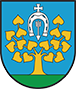 ul. Mickiewicza 29, 87-600 Lipnotel. (54) 288 62 00; fax (54) 287 20 48;e-mail: lipno@uglipno.pl;   www.uglipno.plLipno, dnia 24.01.2024 r.RGK.271.03.2024INFORMACJA Z OTWARCIA OFERTNa podstawie art. 222 ust. 5 ustawy z dnia 11 września 2019 r. - Prawo zamówień publicznych (Dz. U. z 2022 r. poz. 1710 z późn. zm.), Gmina Lipno przedstawia informację na temat złożonych ofert do postępowania o udzielenie zamówienia publicznego pn. „Dostawa tłucznia kamiennego”, prowadzonego w trybie podstawowym bez negocjacji, o którym mowa w art. 275 pkt 1 ustawy Pzp.Do wyznaczonego terminu składania ofert, oferty złożyli następujący Wykonawcy:NumerofertyNazwa oferenta (firmy)Cena wykonania zamówienia (brutto) PLNTermin dostawy1MAR-POL" Marcin Zbigniew OchońskiCetki 5, 87-500 Rypin1 167 040,0024-godziny2TRANSPORT-HANDEL-USŁUGI Krzysztof Wasielewski w spadkuCzołpin 12, 88-210 Dobre1 269 360,0024 godziny3NAMPOL spółka z ograniczoną odpowiedzialnościąHuta Głodowska 1A, 87-600 Lipno954 480,0024 godziny4GREEN GARDEN Sp. z.o.o.Gablin 15, 63-012 Dominowo1.680 000,0024 godziny